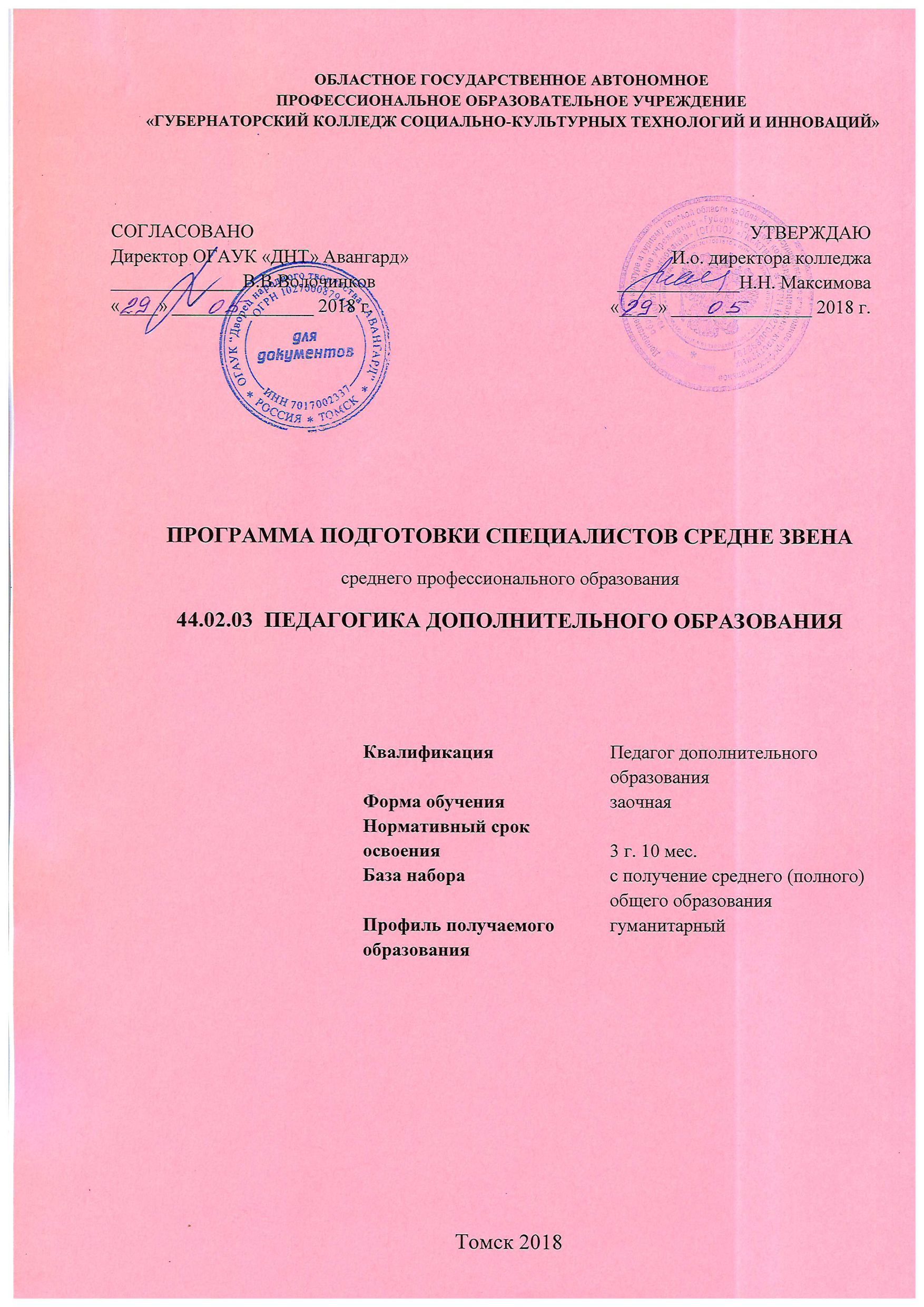 СОДЕРЖАНИЕ1. ОБЩИЕ ПОЛОЖЕНИЯ1.1. ОпределениеПрограмма подготовки специалистов среднего звена (далее - ППССЗ) по направлению подготовки 44.02.03 «Педагогика дополнительного образования», реализуемая в ОГАПОУ «ГКСКТИИ», является системой учебно-методических документов, сформированной на основе Федерального государственного образовательного стандарта (ФГОС СПО) по специальности 44.02.03 «Педагогика дополнительного образования», утвержденного приказом Министерства образования и науки Российской Федерации от 13 августа  2014 г. № 998.ППССЗ определяет цели, ожидаемые результаты, условия и пути реализации образовательного процесса, оценку качества подготовки выпускника по специальности 44.02.03 «Педагогика дополнительного образования» и включает в себя: учебный план, календарный учебный график, рабочие программы модулей, дисциплин, учебных курсов, учебной и производственной практик, государственной итоговой аттестации и другие учебно-методические материалы, обеспечивающие требуемое качество подготовки студентов.1.2.	Нормативные документы для разработки программы подготовки специалистов среднего звенаНормативную правовую базу разработки ППССЗ составляют:Федеральные законы Российской Федерации: «Об образовании в Российской Федерации» (от 29 декабря 2012 г. № 273-ФЗ) (с последними изменения и дополнениями)Типовое положение об образовательной организации среднего профессионального образования, утвержденное Постановлением Правительства Российской Федерации от 18 июля 2008 г. № 543 (с последними изменения и дополнениями)Федеральный государственный образовательный стандарт (далее - ФГОС) по специальности 51.02.02 Социально-культурная деятельность среднего профессионального образования (СПО), утвержденный приказом Министерства образования и науки Российской Федерации от 13 августа  2014 г. № 998Нормативно-методические документы Минобрнауки России;Устав ОГАПОУ «ГКСКТИИ» Локальные нормативные акты колледжа.1.3. Общая характеристика программы подготовки специалистов среднего звена1.3.1. Цели и задачи  Реализация ППССЗ по специальности «Педагогика дополнительного образования» должна способствовать повышению качества профессиональной подготовки специалистов среднего звена сферы «Культура и искусство», развитию у студентов личностных и профессиональных качеств, а также формированию общих и  профессиональных компетенций в соответствии с требованиями ФГОС СПО по данной специальности.Цели: методическое обеспечение реализации ФГОС СПО по данной специальности, регламентация учебного процесса;   удовлетворение потребностей общества и государства в профессионально подготовленных, образованных и гармонически развитых специалистах, владеющих современными технологиями в области профессиональной деятельности; формирование у студентов способности владеть культурой мышления, обобщать, анализировать и воспринимать информацию, а также формулировать цель и пути её достижения.Задачи: непрерывное развитие  и совершенствование системы качества подготовки специалистов; выявлять влияние содержание учебного процесса и учебно-производственной практики на формирование общих и профессиональных компетенций будущих педагогов дополнительного образования в области хореографии;определять уровни сформированности общих и профессиональных компетенций будущих педагогов дополнительного образования в области хореографии в процессе их практической подготовки;формирование социокультурной среды, создание условий для всестороннего развития и социализации личности, воспитательного компонента образовательного процесса;формирование культуры мышления и мотивации к выполнению профессиональной деятельности;формирование готовности принимать решения и профессионально действовать в нестандартных ситуациях;ориентация студентов на постоянное саморазвитие и готовность к самостоятельному освоению знаний на протяжении всей профессиональной деятельности1.3.2. Срок освоения  – при заочной форме обучения на базе основного общего образования – 3 года 10 месяцев1.3.3. Трудоемкость1.3.4. Требования к абитуриенту Прием в ОГАПОУ «ГКСКТИИ» для обучения по программе профессионального образования осуществляется на основании Устава и Правил приема, которые ежегодно рассматриваются на заседании педагогического совета колледжа. В ОГАПОУ «ГКСКТИИ» принимаются граждане Российской федерации, иностранные граждане, в том числе из соотечественников за рубежом, лица, поступающие и лица без гражданства, имеющие основное общее образование, среднее (полное) общее образование или начальное профессиональное образование. Прием в колледж для получения профессионального образования за счет соответствующего бюджета осуществляется на конкурсной основе, если иное не предусмотрено законодательством Российской Федерации. Поступающим гарантируется соблюдение права граждан на образование и зачисление лиц, наиболее способных и подготовленных к освоению основных профессиональных образовательных программ среднего профессионального образования углубленной подготовки.При приеме колледж обеспечивает соблюдение прав граждан на образование, установленных законодательством Российской Федерации. На первый курс принимаются лица, имеющие документ государственного образца об основном общем образовании, среднем (полном) общем образовании, а также имеющие диплом о среднем профессиональном образовании или начальном профессиональном образовании, если в нём имеется запись о получении предъявителем среднего (полного) общего образования.На первый курс заочной формы обучения принимаются лица, имеющие документ государственного образца об среднем (полном) общем образовании, а также имеющие диплом о среднем профессиональном образовании или начальном профессиональном образовании, высшем образовании, если в нём имеется запись о получении предъявителем среднего (полного) общего образования.Прием в ОГАПОУ «ГКСКТИИ» осуществляется по личному заявлению, в котором абитуриентом указываются:  фамилия, имя, отчество; дата и место рождения; реквизиты документа, удостоверяющие его личность; место жительства; сведения о предыдущем уровне образования и документе об образовании, его подтверждающем; специальность (-и), для обучения по которой (-ым) он планирует поступать в образовательное учреждение, с указанием формы получения образования и условий обучения (бюджетные мета, места по договорам с оплатой стоимости обучения); сведения о сдаче единого государственного экзамена и его результатах или месте сдачи единого государственного экзамена в дополнительные сроки проведения единого государственного экзамена (при наличии нескольких результатов единого государственного экзамена, срок действия у которых не истек, поступающий указывает в заявлении, какие результаты единого государственного экзамена и по каким общеобразовательным предметам он использует); наличие/отсутствие диплома победителя или призера соответствующей олимпиады школьников (при наличии – с указанием наименования олимпиады, реквизиты диплома победителя или призера данной олимпиады); наличие/отсутствие особых прав при поступлении в образовательное учреждение, устанавливаемых законодательством Российской Федерации (при наличии – с указанием такого права и сведений о документе, подтверждающим наличие такого права); нуждаемость в предоставлении общежития.При подаче заявления абитуриент предъявляет следующие документы: документы, удостоверяющие его личность (оригинал или ксерокопию), по своему усмотрению оригинал или ксерокопию документа государственного образца об образовании, оригинал свидетельства о результатах единого государственного экзамена или его ксерокопию (для поступающих по результатам единого государственного экзамена) и 4 фотографии 3х4.Абитуриенты, поступающие на специальность «Педагогика дополнительного образования», проходят дополнительные вступительные испытания творческой и профессиональной направленности в форме: - просмотра творческих работ при поступлении на специальность Педагогика дополнительного образования в  хореографии;Творческие испытания  и требования к ним можно найти на сайте колледжа, в разделе абитуриенту.1.4. Структура программы подготовки специалистов среднего звенаВ соответствии с требованиями к структуре программы подготовки специалистов среднего звена обязательная часть программы по циклам составляет около 70 процентов от общего объема времени, отведенного на её освоение. Вариативная часть (около 30 процентов) дает возможность расширения и (или) углубления подготовки, определяемой содержанием обязательной части, получения дополнительных компетенций, умений и знаний, необходимых для обеспечения конкурентоспособности выпускника в соответствии с запросами регионального рынка труда и возможностями продолжения образования.Формирование вариативной части программы подготовки специалистов среднего звена2. ХАРАКТЕРИСТИКА ПРОФЕССИОНАЛЬНОЙ ДЕЯТЕЛЬНОСТИ ВЫПУСКНИКА 2.1. Область профессиональной деятельности выпускниковДополнительное образование детей в учреждениях дополнительного образования, общеобразовательных учреждениях и учреждениях профессионального образования за пределами их основных образовательных программ.2.2. Объекты профессиональной деятельности выпускниказадачи, содержание, методы, формы, средства организации и процесс дополнительного образования в избранной области деятельности; задачи, содержание, методы, формы, средства организации и процесс взаимодействия с коллегами и социальными партнерами (учреждениями, организациями, родителями (лицами, их заменяющими)) по вопросам воспитания и обучения занимающихся и организации дополнительного образования в избранной области деятельности; документационное обеспечение образовательного процесса.2.3. Виды профессиональной деятельности выпускниковпреподавание в одной из областей дополнительного образования детей (в  области хореографии);организация досуговых мероприятий, конкурсов, олимпиад, соревнований, выставок;методическое обеспечение образовательного процесса.3. КОМПЕТЕНЦИИ ВЫПУСКНИКА 3.1. Общие компетенции выпускниковВ результате освоения ППССЗ педагог дополнительного образования в области хореографии должен обладать общими компетенциями, включающими в себя способность:ОК 1. Понимать сущность и социальную значимость своей будущей профессии, проявлять к ней устойчивый интерес.ОК 2. Организовывать собственную деятельность, определять методы решения профессиональных задач, оценивать их эффективность и качество.ОК 3. Оценивать риски и принимать решения в нестандартных ситуациях.ОК 4. Осуществлять поиск, анализ и оценку информации, необходимой для постановки и решения профессиональных задач, профессионального и личностного развития.ОК 5. Использовать информационно-коммуникационные технологии для совершенствования профессиональной деятельности.ОК 6. Работать в коллективе и команде, взаимодействовать с руководством, коллегами и социальными партнерами.ОК 7. Ставить цели, мотивировать деятельность обучающихся (воспитанников), организовывать и контролировать их работу с принятием на себя ответственности за качество образовательного процесса.ОК 8. Самостоятельно определять задачи профессионального и личностного развития, заниматься самообразованием, осознанно планировать повышение квалификации.ОК 9. Осуществлять профессиональную деятельность в условиях обновления ее целей, содержания, смены технологий.ОК 10. Осуществлять профилактику травматизма, обеспечивать охрану жизни и здоровья обучающихся (воспитанников).ОК 11. Строить профессиональную деятельность с соблюдением регулирующих ее правовых норм.3.2. Профессиональные компетенции выпускниковПедагог дополнительного образования в области хореографии должен обладать профессиональными компетенциями, соответствующими основным видам профессиональной деятельности:Преподавание в одной из областей дополнительного образования детей (в  области хореографии). ПК 1.1. Определять цели и задачи, планировать занятия.ПК 1.2. Организовывать и проводить занятия.ПК 1.3. Демонстрировать владение деятельностью, соответствующей избранной области дополнительного образования.ПК 1.4. Оценивать процесс и результаты деятельности занимающихся на занятии и освоения дополнительной образовательной программы.ПК 1.5. Анализировать занятия.ПК 1.6. Оформлять документацию, обеспечивающую образовательный процесс.Организация досуговых мероприятий.ПК 2.1. Определять цели и задачи, планировать досуговые мероприятия, в том числе конкурсы, олимпиады, соревнования, выставки.ПК 2.2. Организовывать и проводить досуговые мероприятия.ПК 2.3. Мотивировать обучающихся, родителей (лиц, их заменяющих) к участию в досуговых мероприятиях.ПК 2.4. Анализировать процесс и результаты досуговых мероприятий.ПК 2.5. Оформлять документацию, обеспечивающую организацию досуговых мероприятий.Методическое обеспечение образовательного процесса.ПК 3.1. Разрабатывать методические материалы (рабочие программы, учебно-тематические планы) на основе примерных с учетом области деятельности, особенностей возраста, группы и отдельных занимающихся.ПК 3.2. Создавать в кабинете (мастерской, лаборатории) предметно-развивающую среду.ПК 3.3. Систематизировать и оценивать педагогический опыт и образовательные технологии в области дополнительного образования на основе изучения профессиональной литературы, самоанализа и анализа деятельности других педагогов.ПК 3.4. Оформлять педагогические разработки в виде отчетов, рефератов, выступлений.ПК 3.5. Участвовать в исследовательской и проектной деятельности в области дополнительного образования детей.4. ДОКУМЕНТЫ, РЕГЛАМЕНТИРУЮЩИЕ СОДЕРЖАНИЕ И ОРГАНИЗАЦИЮ ОБРАЗОВАТЕЛЬНОГО ПРОЦЕССАСодержание и организация образовательного процесса регламентируется учебным планом; рабочими программами учебных дисциплин (модулей); материалами, обеспечивающими качество подготовки и воспитания обучающихся; программами учебных и производственных практик; годовым календарным учебным графиком, методическими материалами, обеспечивающими реализацию соответствующих образовательных технологий, а также локальными нормативными актами.4.1. Календарный учебный графикКалендарный учебный график соответствует положениям ФГОС СПО и содержанию учебного плана в части соблюдения продолжительности семестров, промежуточных аттестаций (зачётно-экзаменационных сессий), практик, каникулярного времени.4.2. Учебный планРабочий учебный план, составленный по циклам дисциплин, включает базовую и вариативную части, перечень дисциплин, междисциплинарные курсы, их трудоемкость и последовательность изучения, а также разделы практик. При формировании  «Вариативной части» учебного плана,  в колледже  были учтены цели и задачи ФГОС СПО, также компетенции выпускника, указанными в ФГОС СПО. Формирование колледжем  цикла «Вариативная часть» и введение в разделы практики аудиторных занятий  основано на  традициях в подготовке профессиональных кадров в области хореографического искусства, а также расширении компетенций выпускника, связанных с потребностями рынка труда и запросами обучающихся. При этом учитываются имеющиеся финансовые ресурсы, предусмотренные на оплату труда преподавательского состава (Приложение)4.3. Аннотации к рабочим программам учебных дисциплин, практик, МДКАннотации представлены к рабочим программам учебных дисциплин, практик и МДК базовой части ФГОС CПО. Аннотации позволяют получить представление о структуре и содержании самих  программ.5. ТРЕБОВАНИЯ К УСЛОВИЯМ РЕАЛИЗАЦИИ ПРОГРАММЫ 5.1.  Требования к кадровому обеспечениюРеализация ППССЗ по специальности должна обеспечиваться педагогическими кадрами, имеющими высшее образование, соответствующее профилю преподаваемой дисциплины (модуля). Опыт деятельности в организациях соответствующей профессиональной сферы является обязательным для преподавателей, отвечающих за освоение обучающимся профессионального учебного цикла. Преподаватели получают дополнительное профессиональное образование по программам повышения квалификации, в том числе в форме стажировки в профильных организациях не реже 1 раза в 3 года.5.2. Учебно-методическое и информационное обеспечение образовательного процесса Программа, в целом, обеспечена учебно-методической документацией и материалами по всем учебным курсам, дисциплинам ППССЗ.  В библиотечном фонде имеется достаточное количество экземпляров рекомендуемой учебно-методической литературы по основным циклам дисциплин.Информационно-библиотечное включает в себя, помимо основной и дополнительной литературы, научно-популярные периодические издания: журналы и газеты («Воспитание школьника», «Народное творчество», «Сценарий и репертуар», «Клуб», «Театр»), научное периодическое издание «Педагогика», «Педагогическая образование и наука» и др.Каждая дисциплина и практики, включенные в ППССЗ, обеспечены учебно-методической документацией по всем видам занятий и формам текущего, промежуточного и итогового контроля освоения ее программы. В состав учебно-методического обеспечения включено:- список рекомендуемой литературы;- методические рекомендации или методические указания студентам по всем основным видам учебной работы (лекции, практические занятия, семинары, курсовые работы, индивидуальные занятия);- методические рекомендации (материалы) преподавателю по выбору средств и методов обучения, способов учебной деятельности;- рекомендации по использованию информационных технологий;- педагогические контрольные (испытательные) материалы.В целом состояние учебно-методического и информационного обеспечения является достаточным для ведения образовательной деятельности по специальности 43.02.03 Педагогика дополнительного образования (в области хореографии). Информационное обеспечение программы основывается на традиционных (библиотечных и издательских) технологиях. Имеется подключение к INTERNET-сети, к которой имеют доступ все преподаватели и студенты. В  колледже имеется мультимедиа-компьютер, интерактивная доска, переносной экран для презентаций лекций, докладов на научно-практических конференциях, докладов студентов на защите курсовых работ.Все студенты и преподаватели имеют доступ в INTЕRNET-сеть через компьютерный класс колледжа, студию звукозаписи,  что является достаточным при количественном составе студентов в группах очной формы обучения. Обеспечен доступ к информационным ресурсам через каналы:к электронному федеральному порталу «Российское образование» http://www.edu.ru, к базе данных Российской Государственной библиотеки по искусству http://www.liart.ru/,к электронным информ. ресурсам РГБ http://www.rsl.ru, к электронным информ. ресурсам Российской Национальной библиотеки http://www.nlr.ru, http://www.inion.ru/, к информационной  системе «Единое окно доступа к образовательным ресурсам» http://window.edu.ru/к глобальным поисковым системам http://www.google.com/, http://www.yahoo.com/, http://search.msn.com/, http://www.gnpbu.ru  главный информационно-вычислительный центр Министерства культуры РФ http://www.cultureonline.ru 5.3. Материально – техническое обеспечение учебного процессаОбразовательное учреждение располагает материально-технической базой, обеспечивающей проведение всех видов  практических занятий, лабораторных работ, дисциплинарной и модульной подготовки, учебной практики, предусмотренных учебным планом образовательного учреждения. Материально-техническая база соответствует действующим санитарным и противопожарным нормам.Имеющийся аудиторный фонд обеспечивает оптимальные условия для проведения нормального процесса обучения. Аудитории для занятий по специальным дисциплинам оборудованы необходимыми музыкальными инструментами, оборудованием для проведения лекций-презентаций. Колледж располагает учебно-методическим кабинетом, оснащенным научно-методической литературой; кабинетом звукозаписи, аудиовизуальной аппаратурой, лицензионными CD и DVD-дисками (с материалами для учебного процесса – музыкальными произведения, концертными программами и пр.), необходимыми для обеспечения учебного процесса по специальным дисциплинам и курсам. При проведении практических занятий в их состав в качестве обязательного компонента включаются практические задания с использованием персональных компьютеров.При использовании электронных изданий образовательное учреждение обеспечивает каждого обучающегося рабочим местом в компьютерном классе в соответствии с номенклатурой  изучаемых дисциплин.Образовательное учреждение имеет необходимый комплект лицензионного программного обеспечения.Перечень учебных аудиторий, специализированных кабинетов и материально-технического обеспечения:Кабинеты:гуманитарных и социально-экономических дисциплин;иностранного языка;общепрофессиональных дисциплин;для занятий по междисциплинарным курсам профессионального модуля «Преподавание в танцевальной деятельности дополнительного образования»для занятий по междисциплинарному курсу «Методика организации досуговых мероприятий»для занятий по междисциплинарным курсам профессионального модуля «Методическое обеспечение образовательного процесса» информатики (компьютерный класс);технических средств. Учебные классы:для индивидуальных занятий;для групповых теоретических занятий;для групповых практических занятий (репетиций). Спортивный комплекс:спортивная комната; Залы:концертный (актовый) зал; малый зал.библиотека, читальный зал с выходом в сеть Интернет.5.4. Требования к вступительным испытаниямСогласно правилам приёма в ОГАПОУ «Губернаторский колледж социально-культурных технологий и инноваций»5.5.  Требования к организации практики обучающихсяПрактика является обязательным разделом ППССЗ. Она представляет собой вид учебной деятельности, направленной на формирование, закрепление, развитие практических навыков и компетенции в процессе выполнения определенных видов работ, связанных с будущей профессиональной деятельностью. При реализации ППССЗ предусматриваются следующие виды практик: учебная и производственная.Производственная практика состоит из двух этапов: практики по профилю специальности и преддипломной практики.Учебная практика и производственная практика (по профилю специальности) проводятся образовательной организацией при освоении обучающимися профессиональных компетенций в рамках профессиональных модулей и могут реализовываться как концентрированно в несколько периодов, так и рассредоточенно, чередуясь с теоретическими занятиями в рамках профессиональных модулей.Цели и задачи, программы и формы отчетности определяются образовательной организацией по каждому виду практики.Производственная практика должна проводиться в организациях, направление деятельности которых соответствует профилю подготовки обучающихся.Производственная практика включает летнюю практику, которая проводится в детских оздоровительных лагерях.Аттестация по итогам производственной практики проводится с учетом (или на основании) результатов, подтвержденных документами соответствующих организаци1.ОБЩИЕ ПОЛОЖЕНИЯОБЩИЕ ПОЛОЖЕНИЯ1.1.Определение1.2.Нормативные документы для разработки программы подготовки специалистов среднего звена1.3.Общая характеристика программы подготовки специалистов среднего звена1.4Структура программы подготовки специалистов среднего звена2.ХАРАКТЕРИСТИКА ПРОФЕССИОНАЛЬНОЙ ДЕЯТЕЛЬНОСТИ ВЫПУСКНИКАХАРАКТЕРИСТИКА ПРОФЕССИОНАЛЬНОЙ ДЕЯТЕЛЬНОСТИ ВЫПУСКНИКА2.1Область профессиональной деятельности2.2Объекты профессиональной деятельности2.3Виды профессиональной деятельности3.КОМПЕТЕНЦИИ ВЫПУСКНИКА КОМПЕТЕНЦИИ ВЫПУСКНИКА 3.1Общие компетенции выпускников3.2Профессиональные компетенции выпускников4.ДОКУМЕНТЫ, РЕГЛАМЕНТИРУЮЩИЕ СОДЕРЖАНИЕ И ОРГАНИЗАЦИЮ ОБРАЗОВАТЕЛЬНОГО ПРОЦЕССА ДОКУМЕНТЫ, РЕГЛАМЕНТИРУЮЩИЕ СОДЕРЖАНИЕ И ОРГАНИЗАЦИЮ ОБРАЗОВАТЕЛЬНОГО ПРОЦЕССА 4.1Календарный учебный график4.2Учебный план4.3Аннотации к рабочим программам учебных дисциплин, профессиональных модулей и производственных практик5.ТРЕБОВАНИЕ К УСЛОВИЯМ РЕАЛИЗАЦИИ ПРОГРАММЫТРЕБОВАНИЕ К УСЛОВИЯМ РЕАЛИЗАЦИИ ПРОГРАММЫ5.1Требование к кадровому обеспечению5.2Учебно-методическое и информационное обеспечение учебного процесса5.3Материально-техническое обеспечение учебного процесса5.4Требования к вступительным испытаниям5.5Требования к организации практики5.6Требования и рекомендации к организации и проведению текущего контроля, промежуточной аттестации, государственной итоговой аттестацииУчебные циклыЧисло недельЧасыЧасыТрудоёмкость в зачётных единицахУчебные циклыЧисло недельМаксимальная учебная нагрузкаАудиторная нагрузкаТрудоёмкость в зачётных единицахКоличество часов по учебным циклам86 324068990Количество часов вариативной части86 140425739Учебная практика1554054015Производственная практика (по профилю специальности)82882888Производственная практика (преддипломная)41441444Промежуточная аттестации5Государственная (итоговая) аттестация6Каникулярное время23Итого:14756161918156ИндексУчебные циклы и разделыВсего максимальная нагрузкаТрудоёмкость в зачётных единицахОбязательная часть учебных циклов ППССЗ324090ОГСЭ.00Общий гуманитарный и социально-экономический цикл73220ЕН.00Математический и общий естественнонаучный учебный цикл1865П.00Профессиональный цикл232265ОП.00Общепрофессиональные дисциплины55816ПМ.00Профессиональные модули176449Всего часов по вариативной части140439Всего по всем циклам4644129